RPLCCharity No. 200069QUEEN’S ROAD ESTATECONSULTATION
22 June – 17 July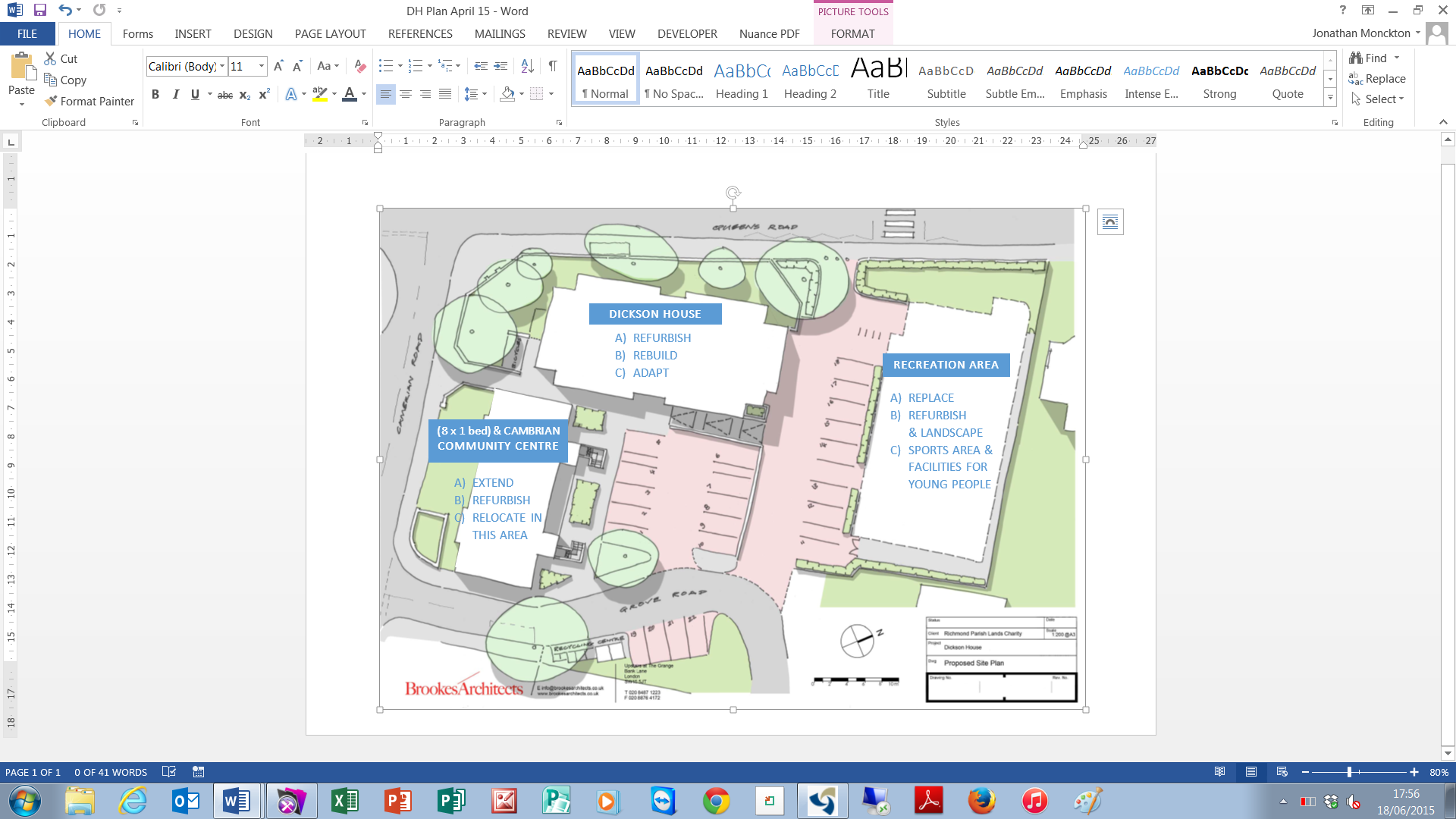 Your views are important

Electronic Version available atwww.rplc.org.ukRPLC                                        Richmond Parish Lands Charity                                                                     Vestry House, 								           Tel: 020 8948 5701   21 Paradise Road, 							          Fax: 020 8332 6792   Richmond, TW9 1SA						            	 	   www.rplc.org.ukFrom the Director: Jonathan Monckton			                 jonathan.monckton@rplc.org.uk QUEEN’S ROAD ESTATE / CAMBRIAN ROADConsultationRPLC Trustees consider Dickson House, the Recreation Area, Caplan Court, the Cambrian Community Centre and the land in the vicinity to be an important part of the charity’s assets.  Over the years the site has seen capital projects and initiatives aimed at supporting the local community with a particular focus on people living on the Queen’s Road Estate.  Dickson HouseSince the planning applications and subsequent appeals for the redevelopment of Dickson House were refused the situation continues to be of concern.  Trustees have approved works to try and prevent leaks in the building and are faced with further expenditure due to the fact that the building is of poor design with inefficient use of space.  Recreation AreaThe recreation area has become a focal point for anti-social behaviour. It requires significant investment and is difficult to make secure. (In the light of insurance issues, temporary measures may be necessary to secure the site in coming weeks before a decision is made on its future.)  Management of its use is becoming a major challenge. Given these changing dynamics the RPLC Trustees are looking at how the site can best be developed for wider community use.Cambrian CentreFeedback on the Cambrian Community Centre will also be welcome. Should it be enlarged, refurbished or relocated on this site? The attached block drawing gives an overview of the site and some indicative options for you to consider.  Please bear in mind that any proposal will be subject to planning approval and whether the RPLC has the available funds.Rather than spending more money on short-term solutions the Trustees wish to consult widely among local interested stakeholders to find out what the total site should, and could, deliver to the community as a whole - and at what price. The period of initial consultation will run from 22 June 2015 until 17 July 2015.Your ViewsThe RPLC Trustees are interested in hearing your views regarding the future RPLC properties and freehold land at the junction of the Queen’s Road and Cambrian Road.  The area includes the Cambrian Community Centre, the Sports / Recreation Area and Dickson House and associated parking space.							                           Jonathan MoncktonRPLC QUEEN’S ROAD ESTATECONSULTATIONOnly one Survey should be completed per household please.  Responses can be posted to the RPLC or dropped in at the Cambrian Centre.   The Consultation Document can also be found in electronic format on the RPLC website and should be emailed to the RPLC Director, Jonathan Monckton: Director@rplc.org.uk.  All responses, in hard copy or electronic format, should be received by noon on 17 July 2015.                                           
Your Household / OrganisationDickson HouseRecreation/Sports AreaCambrian Community Centre GeneralOPTIONAL: Contact DetailsIf you wish to be kept informed of any future developments or would like to know when a date is agreed for a public meeting please give us your contact details.What is your Postcode?What is your Postcode?What is your Postcode?What is your Postcode?What is your Postcode?What is your Postcode?What is your Postcode?Have you been in touch with the RPLC before?Have you been in touch with the RPLC before?Have you been in touch with the RPLC before?Have you been in touch with the RPLC before?Have you been in touch with the RPLC before?Have you been in touch with the RPLC before?Have you been in touch with the RPLC before?How many in each age group?10 – 18:19 – 40:41 – 65:Over 65:Young People (under 18)What activities at the Cambrian Centre, or recreation facilities, would you like?Are you a leaseholder/ licence holder at Dickson HouseAre you a leaseholder/ licence holder at Dickson HouseIf not one of the above, have you been inside Dickson House?If not one of the above, have you been inside Dickson House?How many visits have you made in the last 12 months?How many visits have you made in the last 12 months?Future of Dickson House – Please put numbers 1 to 4 in order of preference, where 1 is your preferred option and 4 your weakest preference.Future of Dickson House – Please put numbers 1 to 4 in order of preference, where 1 is your preferred option and 4 your weakest preference.Future of Dickson House – Please put numbers 1 to 4 in order of preference, where 1 is your preferred option and 4 your weakest preference.Future of Dickson House – Please put numbers 1 to 4 in order of preference, where 1 is your preferred option and 4 your weakest preference.a) Dickson House should remain as it isa) Dickson House should remain as it isb) It should be refurbished internally but left the same externallyb) It should be refurbished internally but left the same externally       c) Combine studios with a community centre on the ground floor       c) Combine studios with a community centre on the ground floord) It should be replaced with smaller studios and affordable housingd) It should be replaced with smaller studios and affordable housingPlease let us know of any ideas you have for Dickson House.Have you or your children used the Recreation/Sports Area?Have you or your children used the Recreation/Sports Area?How many times have you / they used it in the last 12 months?How many times have you / they used it in the last 12 months?Future of the Recreation/Sports Area – Please put numbers 1 to 3 in order of preference, where 1 is your preferred option and 3 your weakest preference.Future of the Recreation/Sports Area – Please put numbers 1 to 3 in order of preference, where 1 is your preferred option and 3 your weakest preference.Future of the Recreation/Sports Area – Please put numbers 1 to 3 in order of preference, where 1 is your preferred option and 3 your weakest preference. a) Replace with a smaller outside sports area and landscape the area a) Replace with a smaller outside sports area and landscape the areab) Refurbish the site as it is and make it secureb) Refurbish the site as it is and make it securec) Combine smaller sports area with facilities for younger childrenc) Combine smaller sports area with facilities for younger childrenPlease let us know of any thoughts you may have for the Recreation Area.Are you a user of the Cambrian Centre Gym?Are you a user of the Cambrian Centre Gym?Have you attended other meetings at the Centre?Have you attended other meetings at the Centre?How many visits have you made to the Centre in the last 12 months?How many visits have you made to the Centre in the last 12 months?Future of the Cambrian Community Centre – Please put numbers 1 to 4 in order of preference, where 1 is your preferred option and 4 your weakest preference.Future of the Cambrian Community Centre – Please put numbers 1 to 4 in order of preference, where 1 is your preferred option and 4 your weakest preference.Future of the Cambrian Community Centre – Please put numbers 1 to 4 in order of preference, where 1 is your preferred option and 4 your weakest preference.a)  The Centre should remain as it is but be refurbisheda)  The Centre should remain as it is but be refurbishedThe Centre should remain where it is and be enlargedThe Centre should remain where it is and be enlargedThe Centre should move to a larger space within Dickson HouseThe Centre should move to a larger space within Dickson HouseThe Centre should be moved onto the recreation areaThe Centre should be moved onto the recreation areaPlease let us know of any ideas you have for future of the Cambrian Centre.Please let us have any other comments about the site and its future use in support of people living on the Queen’s Road Estate, local charities, and people in need of housing.Name:Email :Address:Telephone: